СОВЕТ ДЕПУТАТОВ КАЙДАКОВСКОГО СЕЛЬСКОГО ПОСЕЛЕНИЯ ВЯЗЕМСКОГО РАЙОНА СМОЛЕНСКОЙ ОБЛАСТИР Е Ш Е Н И Еот 16.02.2023 № 2О внесении изменений в Положение о порядке организации и проведения публичных слушаний по проектам муниципальных правовых актов в области градостроительной деятельностиВ соответствии с Федеральным законом от 01.07.2021 № 289-ФЗ «О внесении изменений в статью 28 Федерального закона «Об общих принципах организации местного самоуправления в Российской Федерации» Совет депутатов Кайдаковского сельского поселения Вяземского района Смоленской областиРЕШИЛ:1. Внести в Положение о порядке организации и проведения публичных слушаний по проектам муниципальных правовых актов в области градостроительной деятельности, утвержденное решением Совета депутатов Кайдаковского сельского поселения Вяземского района Смоленской области от 30.04.2019 № 13,  следующие изменения:1) в наименовании после слов «публичных слушаний» дополнить словами «и общественных обсуждений»;2) пункт 2.7 дополнить абзацем следующего содержания: «Заблаговременное оповещение жителей муниципального образования о времени и месте проведения публичных слушаний, заблаговременное ознакомление с проектом муниципального правового акта, осуществляется, в том числе, посредством его размещения на официальном сайте Администрации Кайдаковского сельского поселения Вяземского района Смоленской области  в информационно-телекоммуникационной сети «Интернет» (далее - официальный сайт), а также представление жителями Кайдаковского сельского поселения Вяземского района Смоленской области  своих замечаний и предложений по вынесенному на обсуждение проекту муниципального правового акта, осуществляется в том числе посредством официального сайта, другие меры, обеспечивающие участие в публичных слушаниях жителей муниципального образования, опубликование (обнародование) результатов публичных слушаний, включая мотивированное обоснование принятых решений, осуществляются в том числе посредством их размещения на официальном сайте.»;3) часть 2 дополнить пунктом 2.10 следующего содержания:«Для размещения материалов и информации, указанных в пункте 2.9. настоящего Положения, обеспечения возможности представления жителями Кайдаковского сельского поселения Вяземского района Смоленской области своих замечаний и предложений по проекту муниципального правового акта, а также для участия жителей Кайдаковского сельского поселения Вяземского района Смоленской области в публичных слушаниях с соблюдением требований об обязательном использовании для таких целей официального сайта может использоваться федеральная государственная информационная система «Единый портал государственных и муниципальных услуг (функций)», порядок использования которой для целей настоящей статьи устанавливается Правительством Российской Федерации.Размещение на Едином портале материалов и информации, указанных в 2.9 настоящего Положения, в целях оповещения жителей Кайдаковского сельского поселения Вяземского района Смоленской области осуществляется уполномоченным сотрудником органа местного самоуправления с использованием личного кабинета органа местного самоуправления в соответствующем разделе платформы обратной связи единого портала заблаговременно, с учетом сроков, установленных законодательством о градостроительной деятельности и настоящим Положением.  2. Настоящее решение вступает в силу после дня его официального опубликования.3. Опубликовать настоящее решение в газете «Кайдаковские вести» и разместить на официальном сайте Администрации Кайдаковского сельского поселения Вяземского района Смоленской области. Глава муниципального образованияКайдаковского сельского поселения Вяземского района Смоленской области                                                И.М. Арчаков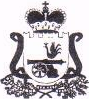 